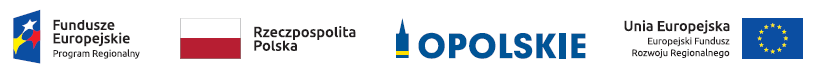 Lista projektów ocenionych w ramach I naboru do działania 4.2 System wczesnego reagowania i ratownictwa
 RPO WO 2014-2020.Źródło: Opracowanie własne na podstawie Uchwały nr 5866/2018 ZWO z dnia 31 lipca  2018r. w sprawie  zmiany Uchwały 
nr 2644/2016 Zarządu Województwa Opolskiego z dnia 19 września 2016 r. w sprawie rozstrzygnięcia konkursu Nr RPOP.04.02.00-IZ.00-16-001/16 w ramach Regionalnego Programu Operacyjnego Województwa Opolskiego na lata 2014-2020, Osi priorytetowej 
IV Zapobieganie zagrożeniom, Działania 4.2 System wczesnego reagowania i ratownictwa, zmienionej Uchwałą Zarządu Województwa Opolskiego nr 2645/2016 z dnia 19 września 2016 r., zmienionej Uchwała Zarządu Województwa Opolskiego nr 4377/2017 z dnia 
19 września 2017r.Lp.Nazwa wnioskodawcy Tytuł projektuKwota wnioskowanego dofinansowania[PLN]Koszt całkowity projektu[PLN]Wynik oceny[%]Status projektu1.Związek Ochotniczych Straży Pożarnych Rzeczypospolitej Polskiej z siedzibą w WarszawieZakup samochodów ratowniczo-gaśniczych wraz z wyposażeniem dla OSP woj. Opolskiego8 396 199,2111 994 570,30100.00Wybrany do dofinansowaniaUchwałą ZWO nr 2645/2016 z dnia 
19 września 2016r.2.Ochotnicza Straż Pożarna w KrośnicyZakup samochodu ratowniczo-gaśniczego dla potrzeb OSP Krośnica oraz doposażenie w sprzęt specjalistyczny OSP Krośnica i OSP Izbicko746 226,71932 900,0074.29Wybrany do dofinansowania Uchwałą ZWO nr 4377/17 z dnia 
19 września 2017r.3.Ochotnicza Straż Pożarna "Kłodnica" w Kędzierzynie-KoźluZapobieganie zagrożeniom poprzez zakup ciężkiego samochodu ratowniczo-gaśniczego z wyposażeniem dla OSP Kłodnica671 355,681 002 490,7564.29Wybrany do dofinansowania4.Ochotnicza Straż Pożarna w Borkach Małych„Zakup samochodu ratowniczo-pożarniczego przez jednostkę Ochotniczej Straży Pożarnej w Borkach Małych”725 900,00854 000,0060Niewybrany do dofinansowania